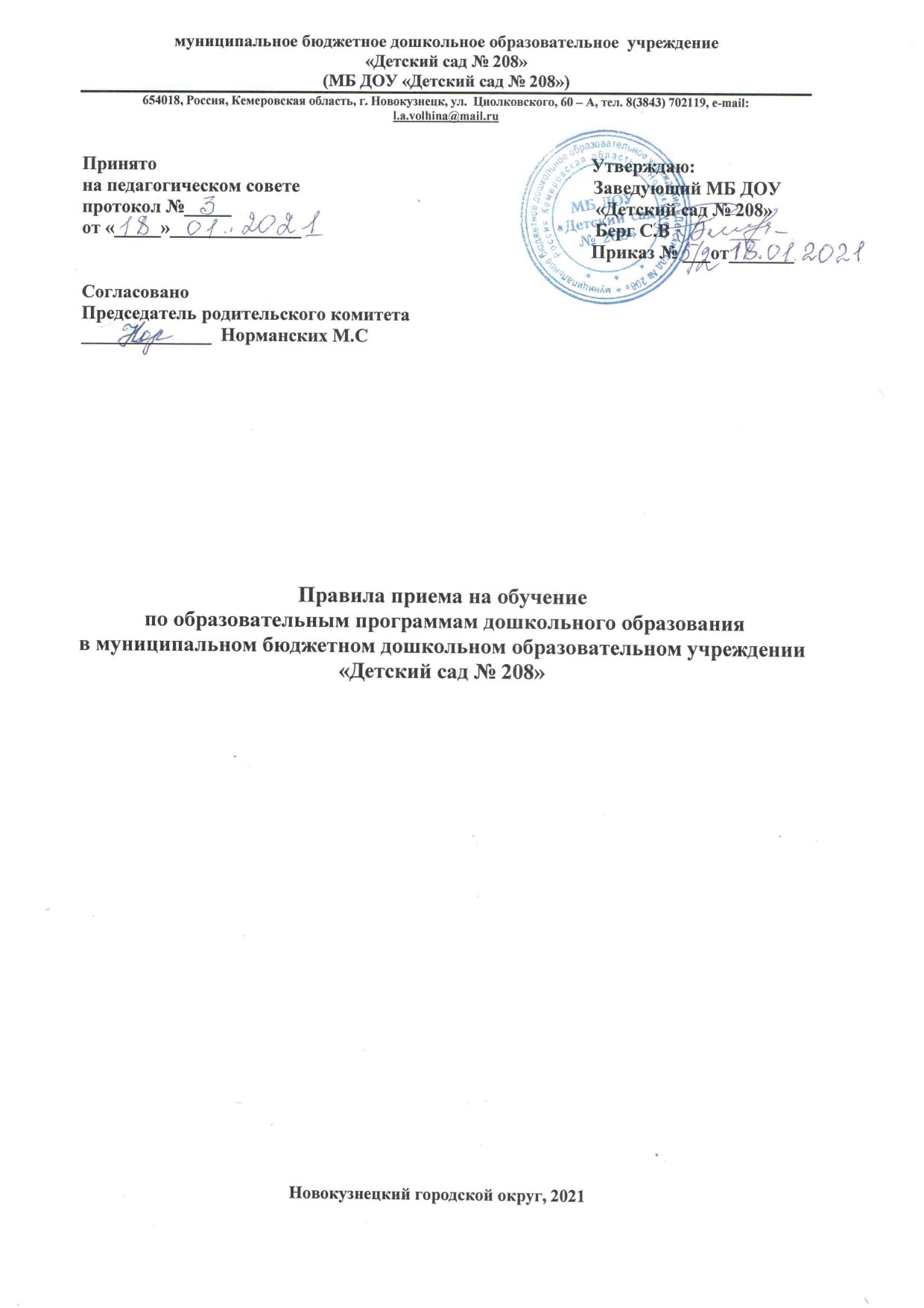 Общие положенияНастоящие Правила приема на обучение по образовательным программам дошкольного образования муниципального бюджетного дошкольного образовательного учреждения «Детский сад № 208 » (далее – Правила приема) разработаны в соответствии с: Федеральным законом от 29 декабря 2012 г. N 273-ФЗ «Об образовании в Российской Федерации", Приказом Минпросвещения России от 15.05.2020 г. № 236 «Об утверждении Порядка приема на обучение по образовательным программам дошкольного образования»,Приказом Министерства просвещения Российской Федерации от 08.09.2020 №471   и определяют правила приема воспитанников в муниципальное бюджетное дошкольное   образовательное учреждение «Детский сад № 208» (далее - ОО).Прием иностранных граждан и лиц без гражданства, в том числе соотечественников за рубежом, в ОО за счет бюджетных ассигнований федерального бюджета, бюджетов субъектов Российской Федерации и местных бюджетов осуществляется в соответствии с международными договорами Российской Федерации, Федеральным законом от 29 декабря 2012 г. N 273-ФЗ "Об образовании в Российской Федерации" и настоящими Правилами приема.Правила приема в ОО обеспечивают прием в ОО всех граждан, имеющих право на получение дошкольного образования.Правила приема в ОО на обучение обеспечивают также прием в ОО всех граждан, имеющих право на получение дошкольного образования и проживающих на территории, за которой закреплена указанная образовательная организация (далее - закрепленная территория).Проживающие в одной семье и имеющие общее место жительства дети имеют право преимущественного приема в муниципальные образовательные организации, в которых обучаются их братья и (или) сестры.Права для отдельных категорий граждан на внеочередное и первоочередное право на обеспечение их детей местами в ОО:Право на внеочередное и первоочередное получение мест в ОО предоставляется воспитанникам в соответствии с действующим законодательством Российской Федерации.Право на внеочередное предоставление мест в ОО предусмотрено:для граждан, подвергшихся воздействию радиации вследствие чернобыльской катастрофы, граждан, эвакуированных из зоны отчуждения и переселенных (переселяемых) из зоны отселения, граждан из подразделений особого риска (пункт 12 статьи 14, пункт 12 статьи 17 Закона Российской Федерации от 15 мая 1991 г. N 1244-1 "О социальной защите граждан, подвергшихся воздействию   радиации   вследствие    катастрофы    на    Чернобыльской    АЭС",    постановление  Верховного Совета Российской Федерации от 27 декабря 1991 г. N 2123-1 "О распространении действия Закона РСФСР "О социальной защите граждан, подвергшихся воздействию радиации вследствие катастрофы на Чернобыльской АЭС" на граждан из подразделений особого риска"),для детей прокуроров (пункт 5 статьи 44 Закона Российской Федерации от 17 января 1992 года N 2202-1 "О прокуратуре Российской Федерации");для детей судей (пункт 3 статьи 19 Закона Российской Федерации от 26 июня 1992 г. N 3132-1 "О статусе судей в Российской Федерации");для детей сотрудников Следственного комитета Российской Федерации (часть 25 статьи 35 Федерального закона от 28 декабря 2010 г. N 403-ФЗ "О Следственном комитете Российской Федерации").Первоочередное право на предоставление мест в дошкольных образовательных организациях предусмотрено: для детей военнослужащих по месту жительства их семей (пункт 6 статьи 18 Федерального закона от 27 мая 1998 г. N 76-ФЗ "О статусе военнослужащих");для детей сотрудников полиции и некоторых иных категорий указанных граждан (часть 6 статьи 46 Федерального закона от 7 февраля 2011 г. N 3-ФЗ "О полиции");для детей сотрудников учреждений и органов уголовно-исполнительной системы, федеральной противопожарной службе Государственной противопожарной службы, органах по контролю за оборотом наркотических средств и психотропных веществ и таможенных органах Российской Федерации и некоторых иных категорий указанных граждан (Федеральный закон от 30 декабря 2012 г. N 283-ФЗ "О социальных гарантиях сотрудникам некоторых федеральных органов исполнительной власти и внесении изменений в отдельные законодательные акты Российской Федерации");для детей из многодетных семей (подпункт "б" пункта 1 Указа Президента Российской Федерации от 5 мая 1992 г. N 431 "О мерах по социальной поддержке семей").для детей-инвалидов и детей, один из родителей которых является инвалидом (пункт 1 Указа Президента Российской Федерации от 2 октября 1992 г. N 1157 "О дополнительных мерах государственной поддержки инвалидов").других категорий граждан, имеющих право на предоставление места в Учреждении в первоочередном порядке в соответствии с федеральными нормативными правовыми актами и нормативными правовыми актами субъекта РФ, Новокузнецкого городского округа.В приеме в ОО может быть отказано только по причине отсутствия в ней свободных мест, за исключением случаев, предусмотренных статьей 88 Федерального закона от 29 декабря 2012 г. N 273-ФЗ "Об образовании в Российской Федерации". В случае отсутствия мест в ОО родители (законные представители) ребенка для решения вопроса о его устройстве в другую общеобразовательную организацию обращаются непосредственно в орган местного самоуправления, осуществляющий управление в сфере образования.ОО обязана ознакомить родителей (законных представителей) ребенка со своим уставом, лицензией на осуществление образовательной деятельности, с образовательными программами и другими документами, регламентирующими организацию и осуществление образовательной деятельности, права и обязанности воспитанников.ОО размещает распорядительный акт органа местного самоуправления городского округа о закреплении образовательных организаций за конкретными территориями городского округа, издаваемый не позднее 1 апреля текущего года) (далее распорядительный акт о закрепленной территории).Копии указанных документов, информация о сроках приема документов, указанных в пункте 9 настоящих Правил, размещаются на информационном стенде ОО и на официальном сайте ОО в информационно-телекоммуникационной сети "Интернет".Факт ознакомления родителей (законных представителей) ребенка, в том числе через официальный сайт ОО, с указанными документами фиксируется в заявлении о приеме в ОО и заверяется личной подписью родителей (законных представителей) ребенка.Прием в ОО осуществляется в течение всего календарного года при наличии свободных   мест.Прием  в ОО 	осуществляется	по направлению	органа местного самоуправления посредством использования региональных информационных систем, указанных в части 14 статьи98 Федерального закона от 29 декабря 2012 г. N 273-ФЗ "Об образовании в Российской Федерации".              Документы о приеме подаются ОО, в которую получено направление в рамках реализации муниципальной услуги, предоставляемой органами местного самоуправления, по приему заявлений, постановке на учет и зачислению детей в образовательные организации, реализующие основную образовательную  программу дошкольного образования.Уполномоченным органом местного самоуправления, а также по решению указанных органов подведомственной им организацией родителю (законному представителю) ребенка предоставляется на бумажном носителе и (или) в электронной форме через единый портал государственных и муниципальных услуг (функций) и (или) региональные порталы государственных и муниципальных услуг (функций) следующая  информация:о заявлениях для направления и приема (индивидуальный номер и дата подачи заявления);о статусах обработки заявлений, об основаниях их изменения и комментарии к ним;о  последовательности предоставления места в государственной или муниципальной образовательной организации;о  документе	о  предоставлении  места  в государственной	или  муниципальной образовательной организации;о  документе	о зачислении  ребенка в государственную  или     муниципальную образовательную организацию.Направление и прием в ОО осуществляются по личному заявлению родителя (законного представителя) ребенка.   Заявление для направления в ОО представляется в орган исполнительной власти субъекта      Российской Федерации или орган местного самоуправления на бумажном носителе и (или) в электронной форме через единый портал государственных и муниципальных услуг (функций) и (или) региональные порталы государственных и муниципальных услуг (функций). Заявление о приеме представляется в ОО на бумажном носителе и (или) в электронной    форме через единый портал государственных и муниципальных услуг (функций) и (или) региональные порталы государственных и муниципальных услуг (функций).В заявлении для направления и (или) приема родителями (законными представителями) ребенка указываются следующие сведения:фамилия, имя, отчество (последнее - при наличии) ребенка;дата рождения ребенка;реквизиты свидетельства о рождении ребенка;адрес места жительства (места пребывания, места фактического проживания) ребенка;фамилия, имя, отчество (при наличии) родителей (законных представителей) ребенка;реквизиты документа, удостоверяющего личность родителя (законного представителя) ребенка;реквизиты документа, подтверждающего установление опеки (при наличии);адрес электронной почты, номер телефона (при наличии) родителей (законных представителей) ребенка;о выборе языка образования, родного языка из числа языков народов Российской Федерации, в том числе русского языка как родного языка;о потребности в обучении ребенка по адаптированной образовательной программе дошкольного образования и (или) в создании специальных условий для организации обучения и воспитания ребенка-инвалида в соответствии с индивидуальной программой реабилитации инвалида (при наличии);о направленности дошкольной группы;о необходимом режиме пребывания ребенка;о желаемой дате приема на обучение.В заявлении для направления родителями (законными представителями) ребенка дополнительно указываются сведения о муниципальных образовательных организациях, выбранных для приема, и о наличии права на специальные меры поддержки (гарантии) отдельных категорий граждан и их семей (при необходимости).При наличии у ребенка братьев и (или) сестер, проживающих в одной с ним семье и имеющих общее с ним место жительства, обучающихся в муниципальной образовательной организации, выбранной родителем (законным представителем) для приема ребенка, его родители (законные представители) дополнительно в заявлении для направления указывают фамилию(-ии), имя (имена), отчество(-а) (последнее - при наличии) братьев и (или) сестер.Для направления и/или приема в ОО родители (законные представители) ребенка предъявляют следующие документы:документ, удостоверяющий личность родителя (законного представителя) ребенка, либо документ, удостоверяющий личность иностранного гражданина или лица без гражданства в Российской Федерации в соответствии со статьей 10 Федерального закона от 25 июля 2002 г. N 115-ФЗ "О правовом положении иностранных граждан в Российской Федерации";документ, подтверждающий установление опеки (при необходимости);документ психолого-медико-педагогической комиссии (при необходимости);документ, подтверждающий потребность в обучении в группе оздоровительной направленности (при необходимости).      Для направления родители (законные представители) ребенка дополнительно предъявляют документ, подтверждающий наличие права на специальные меры поддержки (гарантии) отдельных категорий граждан и их семей (при необходимости), а также вправе предъявить свидетельство о рождении ребенка, выданное на территории Российской Федерации, и свидетельство о регистрации ребенка по месту жительства или по месту пребывания на закрепленной территории по собственной инициативе. При отсутствии свидетельства о регистрации ребенка по месту жительства или по месту пребывания на закрепленной территории родитель (законный представитель) ребенка предъявляет документ, содержащий сведения о месте пребывания, месте фактического проживания ребенка.       Родители (законные представители) ребенка, являющиеся иностранными гражданами или лицами без гражданства, дополнительно предъявляют документ, подтверждающий право заявителя на пребывание в Российской Федерации. Иностранные граждане и лица без гражданства все документы представляют на русском языке или вместе с заверенным переводом на русский язык.Для приема родители (законные представители) ребенка дополнительно предъявляют в образовательную организацию свидетельство о рождении ребенка (для родителей (законных представителей) ребенка - граждан Российской Федерации), свидетельство о регистрации ребенка по месту жительства или по месту пребывания на закрепленной территории или документ, содержащий сведения о месте пребывания, месте фактического проживания ребенка, медицинское   заключение.Копии предъявляемых при приеме документов хранятся в образовательной организации.Дети с ограниченными возможностями здоровья принимаются на обучение по адаптированной образовательной программе дошкольного образования только с согласия родителей (законных представителей) ребенка и на основании рекомендаций психолого-медико- педагогической комиссии.Требование представления иных документов для приема детей в ОО в части, не урегулированной законодательством об образовании, не допускается.Заявление о приеме в ОО и копии документов регистрируются заведующим ОО или уполномоченным им должностным лицом, ответственным за прием документов, в журнале приема заявлений о приеме в ОО. После регистрации родителю (законному представителю) ребенка выдается документ, заверенный подписью должностного лица ОО, ответственного за прием документов, содержащий индивидуальный номер заявления и перечень представленных при приеме документов.Ребенок, родители (законные представители) которого не представили необходимые для приема документы в соответствии с пунктом 9 настоящих Правил, остается на учете и направляется в ОО после подтверждения родителем (законным представителем) нуждаемости в предоставлении места.После приема документов, указанных в пункте 9 настоящих Правил, ОО заключает договор об образовании по образовательным программам дошкольного образования (далее - договор) с родителями (законными представителями) ребенка.Заведующий ОО издает распорядительный акт о зачислении ребенка в ОО (далее - распорядительный акт) в течение трех рабочих дней после заключения договора. Распорядительный акт в трехдневный срок после издания размещается на информационном стенде ОО. На официальном сайте ОО в сети Интернет размещаются реквизиты распорядительного акта, наименование возрастной группы, число детей, зачисленных в указанную возрастную группу.После издания распорядительного акта ребенок снимается с учета детей, нуждающихся в предоставлении места в муниципальной образовательной организации.На каждого ребенка, зачисленного в ОО, оформляется личное дело, в котором хранятся все предоставленные родителями (законными представителями) ребенка документы.№ _____ «_____»_______20____г.                                      Заведующему МБ ДОУ «Детский сад № 208»номер и дата регистрации заявления                                   Берг С.В                                                                                                 Родителя (законного представителя)                                                                                                 Фамилия _____________________________                                                                                                 Имя _________________________________                                                                                                 Отчество _____________________________                                                                                                 Реквизиты документа , удостоверяющего                                                                                                   личность ( законного представителя)                                                                                                  _____________________________________                                                                                                 _____________________________________                                                                                                 _____________________________________                                                                                                 _____________________________________                                                                                                 _____________________________________ЗАЯВЛЕНИЕПрошу принять моего ребенка _____________________________________________________________                                          (фамилия, имя, отчество (последнее -при наличии)ребенка) Дата рождения: «_____»_______________ ___________ г.р.                                                 (число, месяц, год рождения ребенка)Реквизиты свидетельства о рождении ребенка ________________________________________________________________________________________________________________________________________В муниципальное бюджетное дошкольное образовательное учреждение «Детский сад № 208»(МБ ДОУ «Детский сад № 208») в группу ___________________________________________________,________________________________________________________  направленности.Адрес места жительства (места пребывания, места фактического проживания) ребенка:г.________________________ ,ул.______________________________________, дом ________ корп.____ кв.___________Сведения о родителях (законных представителях):Мать (иной законный представитель)________________________________________________________________________________________(ФИО)Контактный телефон ______________________ адрес электронной почты _________________________Отец (иной законный представитель)________________________________________________________________________________________(ФИО)Контактный телефон ______________________ адрес электронной почты _________________________Реквизиты документа, подтверждающего установление опеки ( при наличии) _______________________________________________________________________________________________________________Выбираю язык образования ____________________, родной язык из числа народов Российской Федерации ______________________________________________________________________________Сведения о потребности  ребенка в обучении по адаптированной образовательной программе и (или) в создании   специальных   условий  для  организации  обучения  и  воспитания  обучающегося  с  ОВЗ  в соответствии с заключением ПМПК ( при наличии) или инвалида ( ребенка-инвалида) в соответствии с ИПР ____________________________________________________________________________________Сведения о необходимом режиме пребывания ребенка _________________________________________Желаемая дата приема на обучение __________________________________________________________Наличие права на специальные меры поддержки (гарантии) отдельных категорий граждан и их семей (при необходимости)__________________________________________________________С Уставом Учреждения, со сведениями о дате предоставления и регистрационном номере лицензии на осуществление образовательной деятельности, образовательными программами и иными документами, регламентирующими  организацию  и  осуществление  образовательной деятельности, права и обязанности обучающихся ознакомлен (а):«____»_________ 20___г. _________________________________________  ____________                                                                                          Ф.И.О.                                                          подпись«____»_________ 20___г. _________________________________________  ____________                                                                                          Ф.И.О.                                                          подписьРасписка в получении документовМною  	(фамилия, имя, отчество (последнее при наличии) лица, ответственного за прием документов)получила от  	(фамилия, имя, отчество родителя (законного представителя) или иного законного представителяследующие копии документов:Документы принял		/	_____________________                                                   подпись                     (фамилия, имя, отчество ответственного лица)ДатаДата «	» 	______ 20 ____г.ДОГОВОР №  	об образовании по образовательным программам дошкольного образованияг. Новокузнецк	"	"	г.(место заключения договора)	            (дата заключения договора)Муниципальное бюджетное дошкольное образовательное учреждение «Детский сад №208" (полное наименование и фирменное наименование (при наличии) орган изации, осуществляющей образовательную деятельность по образовательным программам дошкольного образования)осуществляющая образовательную деятельность (далее - образовательная организация) на основании лицензии    от  21 ноября 2017г.   серия   42ЛО1 № 0004041   (регистрационный   номер   №16964)),                                                                                                               (дата и номер лицензии)    выданной  бессрочно    Государственной   службой  по  надзору  и  контролю  в  сфере   образования Кемеровской области, именуемое в дальнейшем «Исполнитель»_________________________________                                                                              (наименование лицензирующего органа) в лице заведующего __Берг  Светланы Васильевны действующего на основании приказа КОиН от                                   (наименование должности, фамилия, имя, отчество (при наличии)представителя Исполнителя),  01.02.2007 № 13-к , Устава учреждения , далее     Исполнитель и родитель (законный представитель), далее Заказчик   _________________________________________________________________________________________                                                          ( Фамилия, Имя, Отчество родителя (законного представителя) в интересах несовершеннолетнего _____________________________________________________________________________________________________________                                                             ( Фамилия, Имя, Отчество ( при наличии), дата рождения)проживающего по адресу ___________________________________________________________________                                                              ( адрес места жительства ребенка с указанием  индекса)Именуемый в дальнейшем «Воспитанник», совместно именуемые Стороны, заключили настоящий договор о нижеследующем:Предмет договора1.1.Предметом договора являются оказание образовательной организацией Воспитаннику образовательных услуг в рамках реализации основной образовательной программы дошкольного образования (далее - образовательная программа) в соответствии с федеральным государственным образовательным стандартом дошкольного образования (далее - ФГОС дошкольного образования), содержание Воспитанника в образовательной организации, присмотр и уход за Воспитанником1.2.По настоящему договору Исполнитель представляет услуги заказчику по дошкольному образованию, присмотру и уходу за ребёнком в соответствии с Федеральным законом от 29 декабря 2012 г. № 273 –ФЗ «Об образовании в Российской Федерации», Федеральным законом от 24.07.1998 № 124- ФЗ «Об основных гарантиях прав ребёнка в Российской Федерации», Семейным кодексом Российской Федерации, Конвенцией ООН о правах ребёнка, Декларацией прав ребёнка, Закона РФ «О защите прав потребителя» и Уставом МБ ДОУ «Детский сад № 208 »1.3.Наименование образовательной программы – Основная образовательная программа дошкольного образования Учреждения, Адаптированная основная образовательная программа учреждения (нужное подчеркнуть).1.4.Срок освоения образовательной программы	.1.5.Форма обучения очная.1.6.Режим пребывания Воспитанника в образовательной организации - полный день (12 часов) с 7.00 до 19.00.1.7.Основанием возникновения образовательных отношений является распорядительный акт организации, осуществляющей образовательную деятельность, о приёме лица на обучение в эту организацию.1.8.Воспитанник зачисляется в группу	___________________________________направленности.(направленность группы (общеразвивающая, компенсирующая, комбинированной)2.Взаимодействие СторонИсполнитель вправе:Самостоятельно осуществлять образовательную деятельность.Взаимодействовать с Заказчиком по вопросам образования и воспитания .Временно переводить воспитанника в другую возрастную группу в случаях : карантина, уменьшения количества детей в группе.Организовывать разновозрастные группы.Предоставлять Воспитаннику дополнительные образовательные услуги (за рамками образовательной        деятельности).Устанавливать и взимать с Заказчика плату за дополнительные образовательные услуги.Расторгнуть отношения предусмотренные настоящим договором в связи с отчислением обучающегося из организации, осуществляющей образовательную деятельность:в связи с получением образования (завершения обучения);досрочно по следующим основаниям:- по инициативе родителей ( законных представителей) несовершеннолетнего обучающегося в том числе в случае перевода обучающегося для продолжения освоения образовательной программы в другую организацию, осуществляющую образовательную деятельность.- по обстоятельствам, не зависящим от воли обучающегося или родителей (законных представителей) несовершеннолетнего обучающегося и организации, осуществляющей образовательную деятельность, в том числе в случае ликвидации организации, осуществляющей образовательную деятельность.2.1.8.Не передавать Воспитанника родителям (законным представителям), если они находятся в состоянии алкогольного, токсичного или наркотического опьянения и гражданам, не перечисленным в заявлении (2.4.9. договора).2.1.9.Заявлять в органы социальной защиты и (или ) опеки о случаях физического или психического насилия, отсутствия заботы, грубого и небрежного обращения с Воспитанником со стороны родителей (законных представителей).2.1.10.Защищать профессиональные честь и достоинства сотрудников образовательной организации.2.2. Заказчик  вправе:2.2.1.Участвовать в образовательной деятельности образовательной организации, в том числе, в формировании образовательной программы.2.2.2.Получать от Исполнителя информацию:-по вопросам организации и обеспечения надлежащего исполнения услуг, предусмотренных разделом I настоящего Договора;-о поведении, эмоциональном состоянии Воспитанника во время его пребывания в образовательной организации, егоразвитии и способностях, отношении к образовательной деятельности.2.2.3.Знакомиться с уставом образовательной организации, с лицензией на осуществление образовательной деятельности, с образовательными программами и другими документами, регламентирующими организацию и осуществление образовательной деятельности, права и обязанности Воспитанника и Заказчика.2.2.4.Выбирать виды дополнительных образовательных услуг, в том числе, оказываемых Исполнителем Воспитаннику за рамками образовательной деятельности на возмездной основе.2.2.5.Принимать участие в организации и проведении совместных мероприятий с детьми в образовательной организации (утренники, развлечения, физкультурные праздники, досуги, дни здоровья и др.).2.2.6.Создавать (принимать участие в деятельности) коллегиальных органов управления, предусмотренных уставом образовательной организации.2.2.7.Принимать участие в деятельности совета родителей.2.3. Исполнитель обязан:2.3.1.Обеспечить Заказчику доступ к информации для ознакомления с уставом образовательной организации, с лицензией на осуществление образовательной деятельности, с образовательными программами и другими документами, регламентирующими организацию и осуществление образовательной деятельности, права и обязанности Воспитанников и Заказчика.2.3.2.Обеспечить надлежащее предоставление услуг, предусмотренных разделом I настоящего Договора, в полном объеме в соответствии с федеральным государственным образовательным стандартом, образовательной программой (частью образовательной программы) и условиями настоящего Договора.2.3.3.Довести до Заказчика информацию, содержащую сведения о предоставлении платных образовательных услуг в порядке и объеме, которые предусмотрены Законом Российской Федерации от 7 февраля 1992 г. N 2300-1 "О защите прав потребителей" и Федеральным законом от 29 декабря 2012 г. N 273-ФЗ "Об образовании в Российской Федерации".2.3.4.Обеспечивать охрану жизни и укрепление физического и психического здоровья Воспитанника, его интеллектуальное, физическое и личностное развитие, развитие его творческих способностей и интересов.2.3.5.При оказании услуг, предусмотренных настоящим Договором, учитывать индивидуальные потребности Воспитанника, связанные с его жизненной ситуацией и состоянием здоровья, определяющие особые условия получения им образования, возможности освоения Воспитанником образовательной программы на разных этапах ее реализации.2.3.6.При оказании услуг, предусмотренных настоящим Договором, проявлять уважение к личности Воспитанника, оберегать его от всех форм физического и психологического насилия, обеспечить условия укрепления нравственного, физического и психологического здоровья, эмоционального благополучия Воспитанника с учетом его индивидуальных особенностей.2.3.7.Создавать безопасные условия обучения, воспитания, присмотра и ухода за Воспитанником, его содержания в образовательной организации в соответствии с установленными нормами, обеспечивающими его жизнь и здоровье.2.3.8.Обучать Воспитанника по образовательной программе, предусмотренной пунктом 1.3 настоящего Договора.2.3.9.Обеспечить реализацию образовательной программы средствами обучения и воспитания, необходимыми для организации учебной деятельности и создания развивающей предметно-пространственной среды.2.3.10.Обеспечивать Воспитанника необходимым сбалансированным питанием 5 разовым питанием: 8.00- завтрак, 10.00 - второй завтрак, 11.30-обед , 15.15- полдник, 17.00 - ужин (допустимы изменения времени в соответствии с возрастными особенностями детей и действующим режимом дня).(вид питания, в т.ч. кратность и время его приема)2.3.11.Переводить Воспитанника в следующую возрастную группу	не позднее 1 сентября текущего года.(по необходимости и в течение года)2.3.12.Осуществлять медицинское обслуживание ребёнка: вакцинация, лечебно-профилактические мероприятия: диспансеризация в соответствии с возрастом, оздоровительные мероприятия: витаминизация, закаливание.2.3.13.Обеспечить соблюдение требований ФЗ 27 июля 2006 г. N 152-ФЗ "О персональных данных" в части сбора, хранения и обработки персональных данных Заказчика и Воспитанника.2.3.14. Сохранять место за Воспитанником в случае его болезни санаторного лечения, карантина, отпуска родителей ( законных представителей), прохождения Воспитанником реабилитации после перенесенного заболевания ( при наличии  выписки из стационара, справки медицинской организации, заключения врача, направления на медицинскую реабилитацию). Во всех  случаях при предоставлении  Заказчиком  письменного заявления на  имя  заведующего ОО.2.4.Заказчик  обязан:2.4.1.Соблюдать требования учредительных документов Исполнителя, правил внутреннего распорядка и иных локальных нормативных актов, общепринятых норм поведения, в том числе, проявлять уважение к педагогическим работникам, административно-хозяйственному, производственному, учебно-вспомогательному, медицинскому и иному персоналу Исполнителя и другим воспитанникам, не посягать на их честь и достоинство.2.4.2.При поступлении Воспитанника в образовательную организацию и в период действия настоящего Договора своевременно предоставлять Исполнителю все необходимые документы, предусмотренные уставом образовательной организации.2.4.3.Незамедлительно сообщать Исполнителю об изменении контактного телефона и места жительства, персональных данных Заказчика и Воспитанника.2.4.4.Обеспечить посещение Воспитанником образовательной организации согласно правилам внутреннего распорядка Исполнителя.2.4.5.Информировать Исполнителя о предстоящем отсутствии Воспитанника в образовательной организации или его болезни.(не позднее 9.00 текущего дня отсутствия в соответствии с п.3.3. настоящего договора), информировать о выходе Воспитанника после отсутствия в образовательной организации не позднее, чем за сутки.Уведомление направляется способом, позволяющим зафиксировать факт его получения образовательной организацией ( лично, письменно или по телефону воспитателю в группу илимедицинскому работнику ОО  по телефону 8(3843) 70 21 19, .Исполнитель фиксирует факт получения информации.В случае заболевания Воспитанника, подтвержденного заключением медицинской организации либо выявленного медицинским работником Исполнителя, не допускать посещения образовательной организации Воспитанником в период заболевания.2.4.6.Предоставлять справку после перенесенного заболевания, а также отсутствия ребенка более 5 календарных дней (за исключением выходных и праздничных дней), с указанием диагноза, длительности заболевания, сведений об отсутствии контакта с инфекционными больными. ( в период карантинных мероприятий могут быть изменения по периоду предоставления справок)2.4.7.Бережно относиться к имуществу Исполнителя, возмещать ущерб, причиненный Воспитанником имуществу Исполнителя, в соответствии с законодательством Российской Федерации.2.4.8.Лично передавать и забирать Воспитанника у воспитателя « из рук в руки», не делегировать эту обязанность посторонним и несовершеннолетним лицам. Приводить в образовательную организацию и забирать из неёВоспитанника имеет право взрослый старше 18 лет, не являющийся родителем или законным представителемВоспитанника только на основании письменного заявления Заказчика ( с указанием полных сведений о забирающем).Размер, сроки и порядок оплаты за присмотр и уход за Воспитанником3.1.Размер оплаты за присмотр и уход в образовательной организации за Воспитанником (далее- родительская плата), а также льготные категории граждан, имеющие право на освобождение (снижение) родительской платы устанавливаются в соответствии с Федеральным законом « Об образовании в Российской Федерации » № 273-ФЗ от29 декабря 2012 года ; постановлением администрации города Новокузнецка от 21.05.2019 № 90 « о внесении изменений в постановление администрации города Новокузнецка от 18.09.2017 № 147»3.2.Стоимость услуг Исполнителя по присмотру и уходу за Воспитанником составляет 2 687 рублей 00 копеек (две тысячи шестьсот восемьдесят семь рублей) в месяц3.3.Не допускается включение расходов на реализацию образовательной программы дошкольного образования, а также расходов на содержание недвижимого имущества образовательной организации в родительскую плату за присмотр и уход за Воспитанником.3.4.Начисление родительской платы производится из расчёта фактически оказанной услуги по присмотру и уходу, соразмерно количеству календарных дней, в течение которых оказывалась услуга.3.5.Родительская плата не начисляется за дни отсутствия ребёнка в образовательной организации только по уважительной причине. Уважительной причиной отсутствия ребёнка в образовательной организации является:болезнь ребёнка, санаторно - курортное лечение (при наличии справки медицинской организации);отдых ребёнка не более 75 календарных дней (включительно) в год по заявлению одного из родителей (законного представителя) в следующих случаях:1)на период отпусков родителей  ( законных представителей), представляемых в соответствии  с трудовым законодательством (с приложением копий подтверждающих документов, заверенных работодателем);2)отдых ребёнка в летний период;закрытие образовательной организации на ремонтные работы, карантин и др. (при наличии приказа образовательной организации);прохождение ребенком реабилитации после перенесенного заболевания (при наличии выписки из стационара, справки медицинской организации, заключения врача-специалиста, направления на медицинскую реабилитацию).3.6.В случае несвоевременного (после 9.00 первого дня отсутствия) уведомления родителями (законными представителями) образовательной организации об отсутствии ребёнка по уважительной причине, а также в случае отсутствия ребёнка без уважительных причин родительская плата за указанные дни начисляется в полном объёме.Уведомление направляется способом, позволяющим зафиксировать факт его получения образовательной организацией (письменно, посредством электронной почты и т.д.)3.7.Родители (законный представитель) обязаны производится оплату в срок _до 10 числа текущего месяца в безналичном порядке на счет и предоставлять квитанцию об оплате в ДОУ.3.8.При установлении платы за присмотр и уход за детьми в детских садах, сохранён перечень категорий лиц, нуждающихся в социальной защите и предоставлении льгот:1.Освобождены от родительской платы:1.1.в соответствии с Федеральным законом от 29.12.2012 № 273 – ФЗ «Об образовании в Российской Федерации»:родители (законные представители) детей-инвалидов;законные представители детей-сирот и детей, оставшихся без попечения родителей, с момента представления документов, подтверждающих статус ребенка – сироты, ребенка, оставшегося без попечения родителей;родители (законные представители) детей с туберкулезной интоксикацией.1.2.Снижен на 50 процентов установленный размер родительской платы:семьям, признанным в соответствии с законом Кемеровской области от 18.11.2004 №75-ОЗ «О размере, порядке назначения и выплаты ежемесячного пособия на ребёнка» малоимущими с месяца исполнения ребёнку 3-х лет.1.3.Снижен на 30 процентов установленный размер родительской платы:родителям (законным представителям) – работникам муниципального дошкольного образовательного учреждения или муниципального образовательного учреждения для детей дошкольного и младшего школьного возраста, реализующих образовательную программу дошкольного образования (кроме административного и педагогического персонала).            4.Ответственность за неисполнение или ненадлежащее исполнение обязательств по     договору, порядок разрешения споров.4.1. За неисполнение либо ненадлежащее исполнение обязательств по настоящему Договору Исполнитель и Заказчик несут ответственность, предусмотренную законодательством Российской Федерации и настоящим Договором.4.2. Права, обязанности и ответственность Родителя, предусмотренные текстом настоящего договора, распространяются не только на Родителя, непосредственно подписавшего текст настоящего договора, но и на другого родителя (законного представителя) данного ребёнка.                      5.Основания изменения и расторжения договора.5.1.Условия, на которых заключен настоящий Договор, могут быть изменены по соглашению Сторон.5.2.Все изменения и дополнения к настоящему Договору должны быть совершены в письменной форме и подписаны уполномоченными представителями Сторон.5.3. Настоящий Договор может быть расторгнут по соглашению сторон. По инициативе одной из сторон настоящий Договор может быть расторгнут по основаниям, предусмотренным действующим законодательством Российской Федерации.                      6.Заключительные положения.6.1.Настоящий договор вступает в силу со дня его подписания Сторонами и действует на период пребывания    Воспитанника в МБ ДОУ «Детский сад № 208 ».6.2.Настоящий Договор составлен в двух экземплярах, имеющих равную юридическую силу, по одному для каждой из Сторон.6.3.Стороны обязуются письменно извещать друг друга о смене реквизитов, адресов и иных изменениях.6.4.Все споры и разногласия, которые могут возникнуть при исполнении условий настоящего Договора, Стороны будут стремиться разрешать путем переговоров.6.5.Споры, не урегулированные путем переговоров, разрешаются в судебном порядке, установленном законодательством Российской Федерации.6.6.Ни одна из Сторон не вправе передавать свои права и обязанности по настоящему Договору третьим лицам без письменного согласия другой Стороны.6.7.При выполнении условий настоящего Договора Стороны руководствуются законодательством Российской Федерации.                  7. Реквизиты  и  подписи  сторон.Исполнитель:                                 Заказчики:         Второй экземпляр Договора получил (а) ________________ /_________________________________                                                                                                    подпись                                            (Фамилия, Имя, Отчество)№п/пНаименование  документаОтметка о предъявлении(+/-)1Заявление о приеме на обучение по образовательным программам дошкольного образования	№  	2Копия документа, удостоверяющего личность родителя(законного представителя)2Копия документа, удостоверяющего личностьиностранного гражданина и лица без гражданства в Российской Федерации3Медицинское заключение о состоянии здоровья ребенка4Копия свидетельства о рождении ребенка4Копия документа, подтверждающего родство заявителя (или законность представления прав ребёнка), удостоверяющие личность ребенка и подтверждающий (е) законность представления прав ребенка (дляиностранных граждан и лиц без гражданства)5Копия свидетельства о регистрации ребенка по месту жительства или по месту пребывания на закрепленной территории или копия документа, содержащегосведения о месте пребывания, месте фактического проживания7Копия документа психолого-медико-педагогическойкомиссии8Копия документа, подтверждающего установлениеопеки ( при необходимости)9Иные документы (по желанию родителей (законных представителей)Муниципальное бюджетное дошкольное образовательное учреждение «Детский сад № 208»ИНН 4217030199КПП  421701001ОГРН 1024201472668Адрес: 654018г. Новокузнецк,ул. Циолковского, 60-Ател. 8(3843) 70 21 19E-mail: l.a.volhina@mail.ruЗаведующий ______________ С.В.БергмпФ.И.О.________________________________________________________________________________Документ, удостоверяющий личность: паспортСерия________ №____________Дата выдачи ________________Выдан __________________________________________________________________________________________________________Адрес:______________________Тел.____________________________________/_______________          подпись                   (Ф.И.О.)Ф.И.О.________________________________________________________________________________Документ, удостоверяющий личность: паспортСерия________ №____________Дата выдачи ________________Выдан __________________________________________________________________________________________________________Адрес:______________________Тел.____________________________________/_______________          подпись                   (Ф.И.О.)